Možno nemáme všetko, 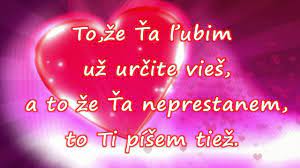 ale keď sme spolu nič nám nechýbaMilé mamičky, babičky, tety, Obecný úrad v Diviakoch nad Nitricou v zastúpení starostom obce p. Vladimírom Pružincom  Vás srdečne pozýva na posedenie pri príležitosti sviatku  „Dňa matiek“ ktoré sa bude konať dňa 12. mája 2022 o 15,30 hod. v Kultúrnom dome                      		 v Diviakoch nad NitricouMáme pre Vás pripravený program v ktorom vystúpia vaše ratolesti, deti z MŠ Diviaky nad Nitricou, melódie v podaní  p. Lukáša Sobotu a na záver vystúpi slovenský zabávač, spevák a imitátor p. Štefan Hruštinec.Počas programu bude podávané malé občerstvenie a drobná pozornosť od detičiek z materskej školy.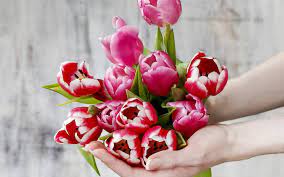 Tešíme sa na Vás .Privítame aj účasť Vašich rodinných príslušníkov.